ANSWERS 2010 MUSICIANSHIP PAPERQ21	POSSIBLE CORRECT ANSWER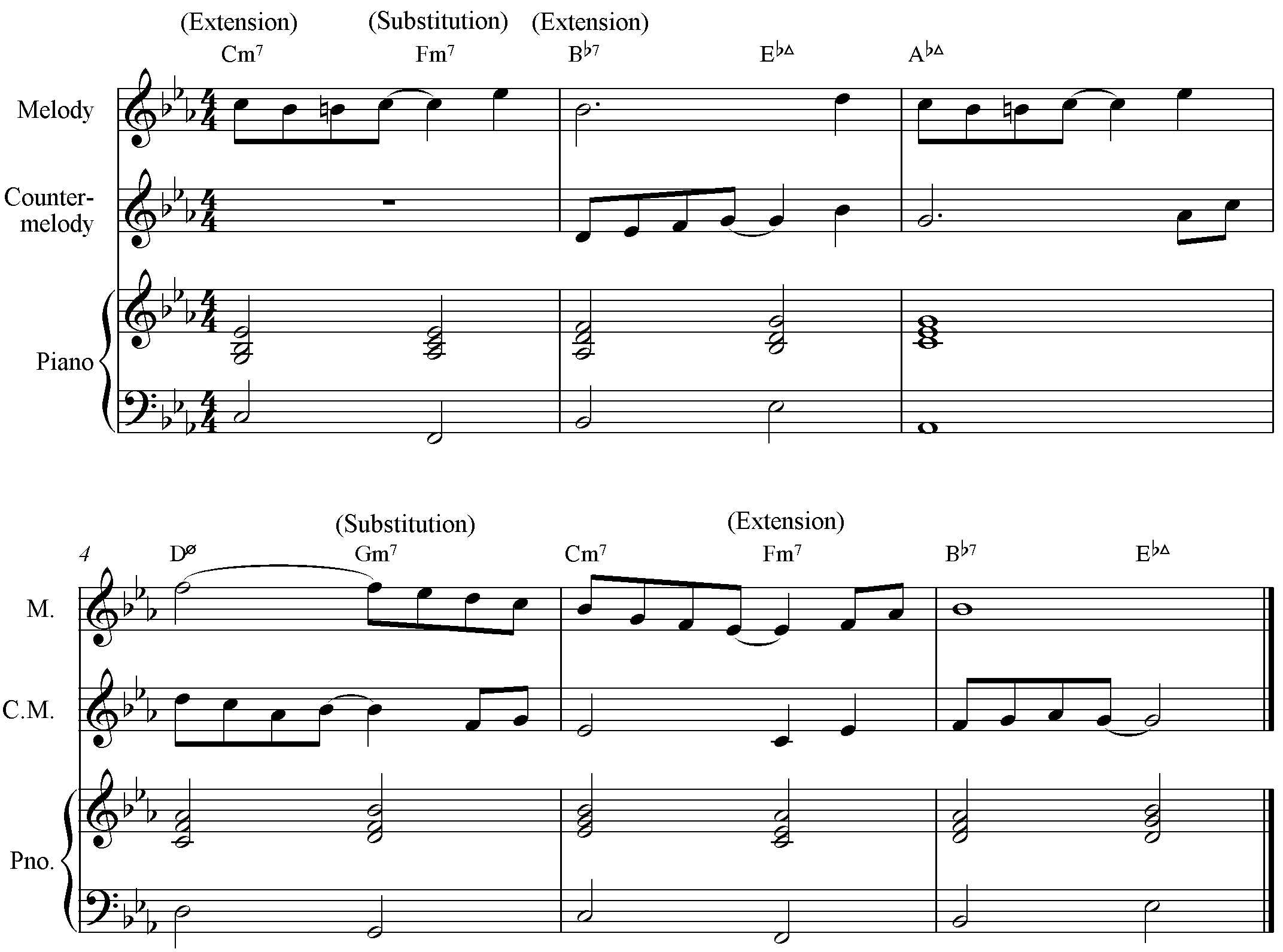 Q22	POSSIBLE CORRECT ANSWER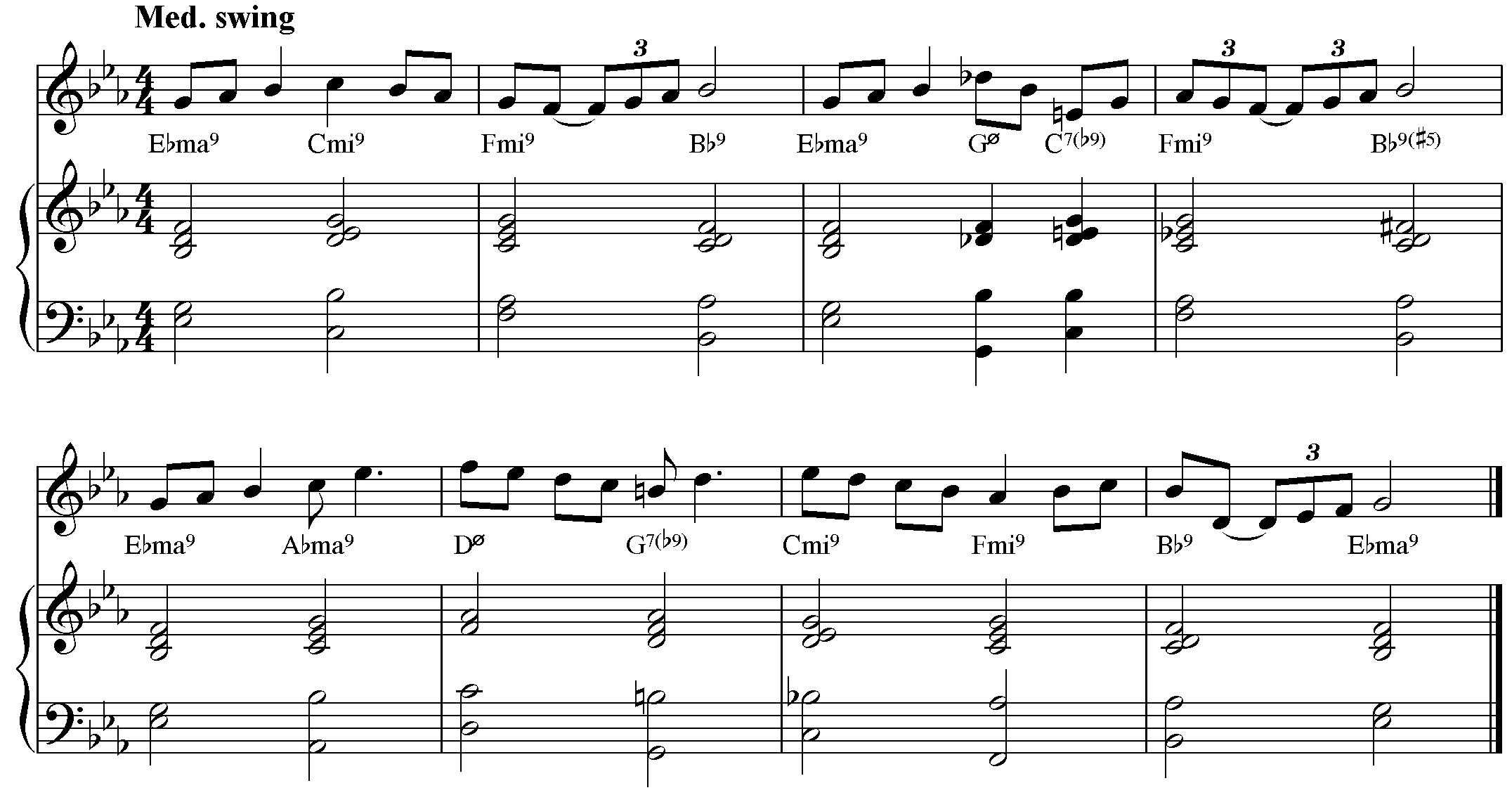 Q23 	POSSIBLE CORRECT ANSWER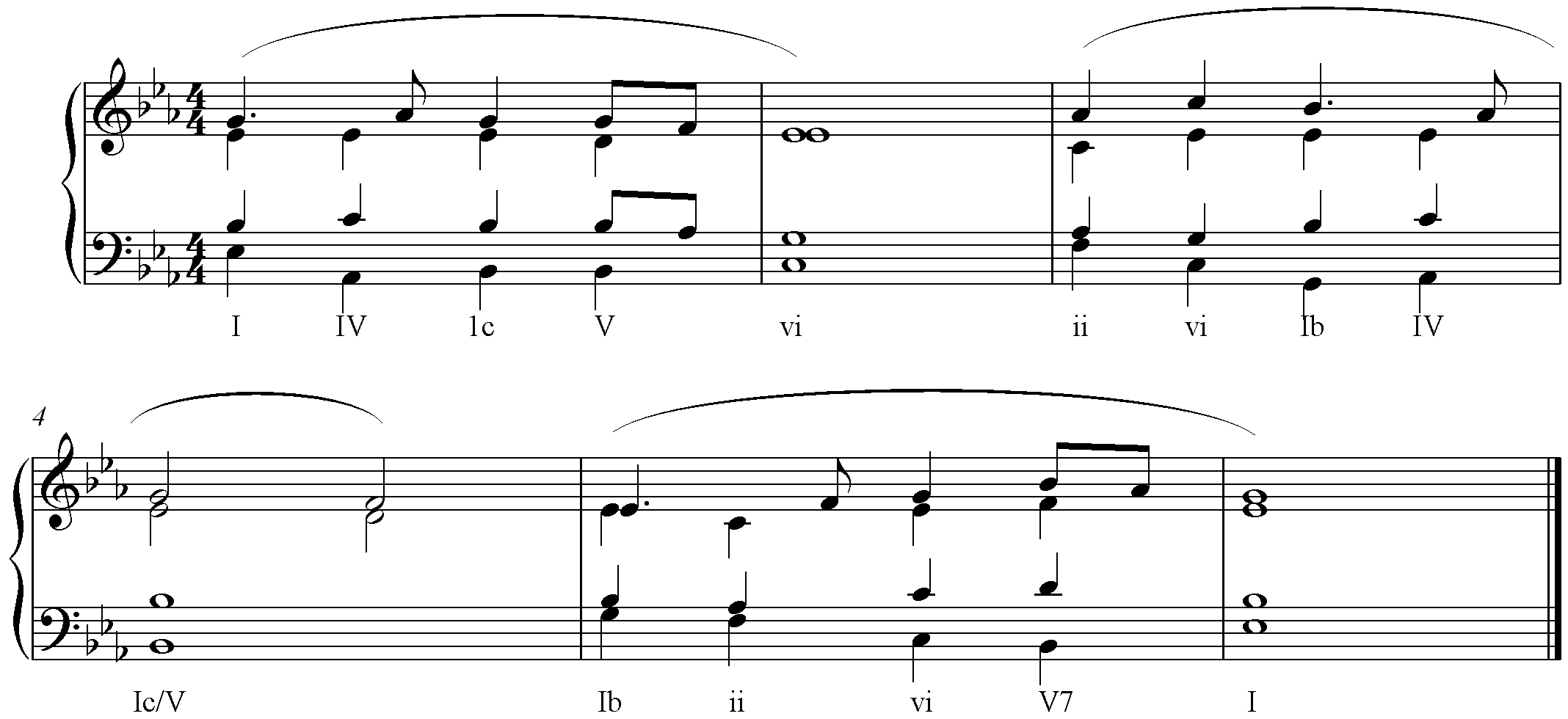 Q1aOption 2Q1bOption 3Q2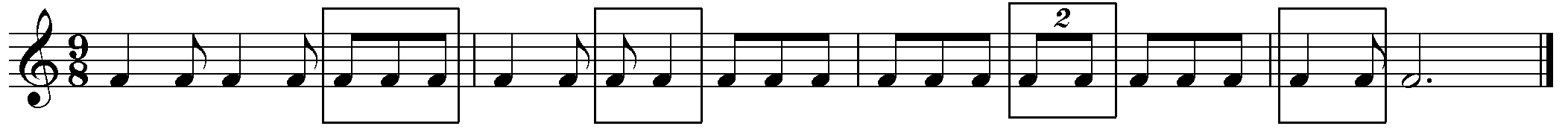 Q3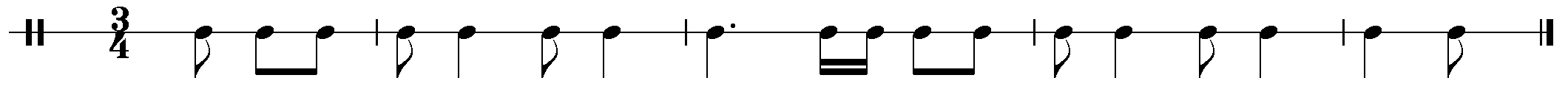 Q4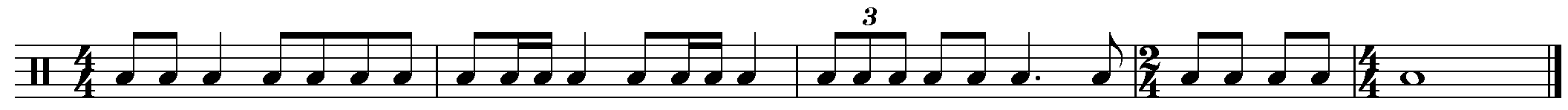 Q5aMinor 2nd Q5bAugmented 4th, Diminished 5th or TritoneQ6aOption 1Q6bOption 3Q7aOption 4Q7bOption 2Q8aA Melodic minor 1 octave ascendingQ8bE Major 1 octave descendingQ9aOption 3Q9bOption 2Q10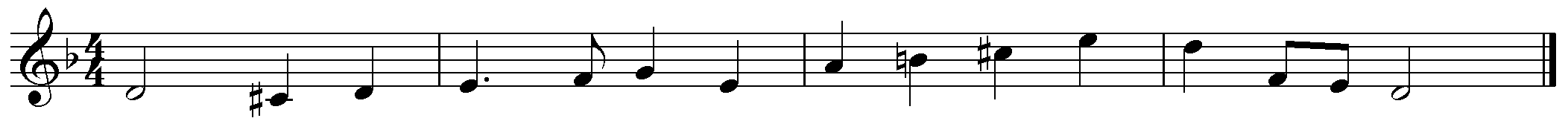 Q11a   Ab or I in Ab major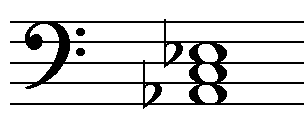 Q11b   D7 or V7 in G major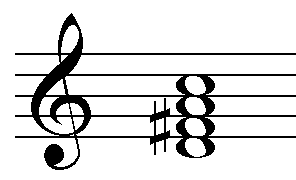 Q11c  F/A or Ib in F major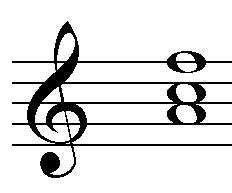 Q12aOption 3Q12bOption 2Q13aOption 4 – compound quadrupleQ13bF majorQ13cOption 3 - inversionQ13dG minorQ13eOption 1 – pedal noteQ13fOption 2Q13giFortissimo – very loudQ13giiDecrescendo – getting gradually softerQ13giiiMezzo forte – moderately loudQ13hAccent and tenutoQ14aOption 2Q14bOption 3 – passing noteQ14cOption 1 – melodic and rhythmicQ14dOption 4 – perfect unisonQ14eiE minorQ14eiiRelative minor keyQ14f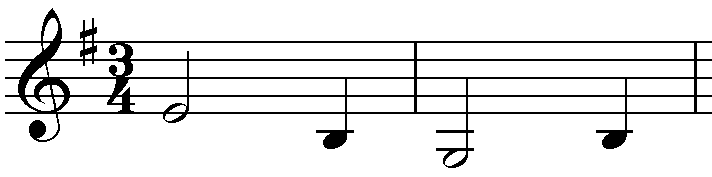 Q15aOption 1 – Contrary motionQ15bInterrupted cadenceQ15cOption 3 – same pitchQ15dOption 4Q15eiOption 1 – inversionQ15eiiOption 2 – FragmentationQ15fPlagal cadence in D minorQ16aOption 3 – OstinatoQ16bClarinet (1 and/or 2)Q16cOption 3 – natural minorQ16dOption 1 – staccato and accentQ16eOption 3 – repetition and fragmentationQ16fOption 2 – triplet semiquaversQ16gOption 3 - sequenceQ16hOption 2 – the submediant and the leading noteQ17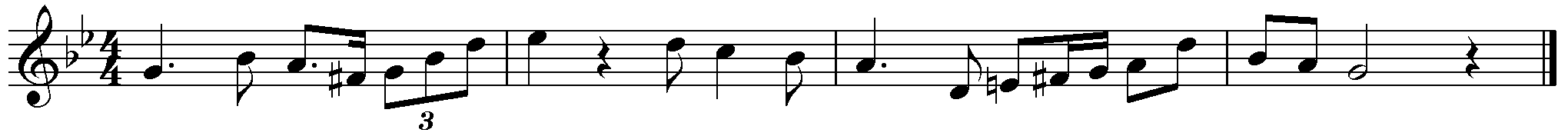 Q18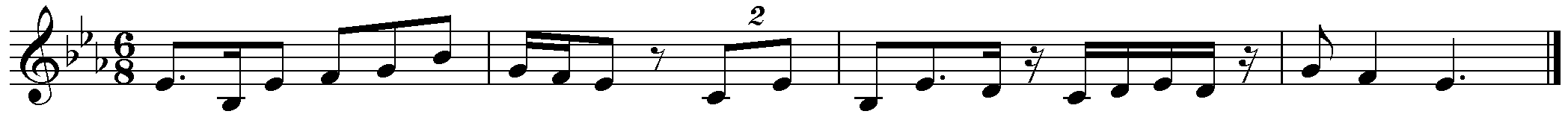 Q19a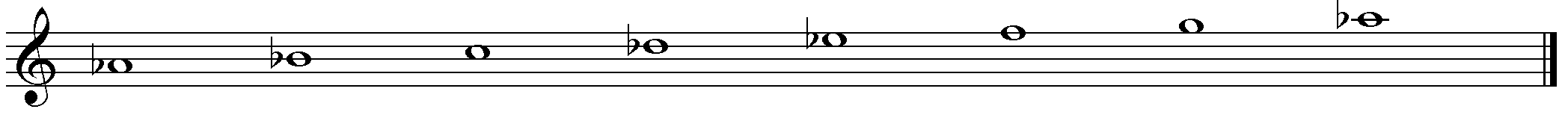 Q19b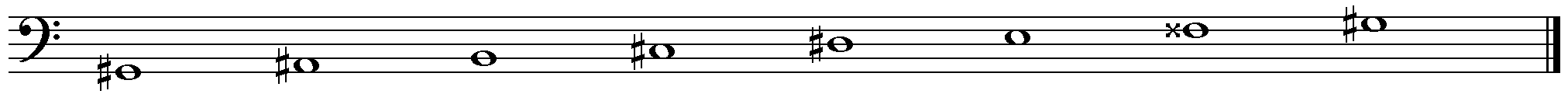 Q20aInterrupted cadence in Bb majorQ20bImperfect cadence in E minor